                                                                 ПРОЕКТ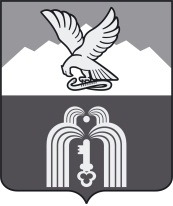 Российская ФедерацияР Е Ш Е Н И ЕДумы города ПятигорскаСтавропольского краяО внесении изменений в решение Думы города Пятигорска  «О дорожном фонде муниципального образования города-курорта Пятигорска» В соответствии с Бюджетным кодексом Российской Федерации, Федеральным законом от 6 октября 2003 года  № 131-ФЗ «Об общих принципах организации местного самоуправления в Российской Федерации», Федеральным законом от 8 ноября 2007 года № 257-ФЗ «Об автомобильных дорогах и о дорожной деятельности в Российской Федерации и о внесении изменений в отдельные законодательные акты Российской Федерации», Федеральным законом от 16 апреля 2022 года № 101-ФЗ «О внесении изменений в статью 179.4 Бюджетного кодекса Российской Федерации», Уставом муниципального образования города-курорта Пятигорска,Дума города Пятигорска           РЕШИЛА:1. Внести изменение в Порядок формирования и использования дорожного фонда муниципального образования города-курорта Пятигорска, утвержденный решением Думы города Пятигорска от 24 ноября 2011 года «О дорожном фонде муниципального образования города-курорта Пятигорска», дополнив пункт 4 подпунктом 5 следующего содержания:«5) реконструкция, капитальный ремонт и ремонт трамвайных путей (за исключением контактных сетей и тяговых подстанций), находящихся на одном уровне с проезжей частью, в случае осуществления работ по строительству (реконструкции), капитальному ремонту и ремонту автомобильных дорог общего пользования местного значения и (или) строительству (реконструкции), капитальному ремонту и ремонту дорог». 2. Организацию и контроль за исполнением настоящего решения возложить на администрацию города Пятигорска.3. Настоящее решение вступает в силу со дня его официального опубликования.Председатель Думы города Пятигорска                                                                 Л.В. ПохилькоГлава города Пятигорска                                                              Д.Ю.Ворошилов____________________№__________________